РЕШЕНИЕ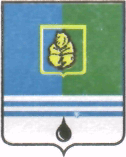 ДУМЫ ГОРОДА КОГАЛЫМАХанты-Мансийского автономного округа - ЮгрыОт «29» апреля 2015 г.                                                                             №541-ГД О внесении измененийв решение Думы города Когалыма от 17.02.2015 №504-ГД Руководствуясь частью 5 статьи 20 Федерального закона от 06.10.2003 №131-ФЗ «Об общих принципах организации местного самоуправления в Российской Федерации», Уставом города Когалыма:1. В решение Думы города Когалыма от 17.02.2015 №504-ГД «О дополнительных мерах социальной поддержки отдельных категорий граждан города Когалыма в 2015 году» (далее – решение) внести следующие изменения:1.1. в подпункте 2.1.2. пункта 2.1. части 2 решения слова «11 495 (одиннадцать тысяч четыреста девяносто пять) рублей» заменить словами «23 603 (двадцать три тысячи шестьсот три) рубля»;1.2. в части 3 решения слова «средств, предусмотренных решением Думы города Когалыма от 04.12.2014 №487-ГД «О бюджете города Когалыма на 2015 год и плановый период 2016 и 2017 годов» заменить словами «безвозмездных поступлений от физических и юридических лиц, имеющих целевое назначение, в бюджет города Когалыма в соответствии с бюджетным законодательством Российской Федерации».2. Опубликовать настоящее решение в газете «Когалымский вестник».Глава города Когалыма 						Н.Н.Пальчиков